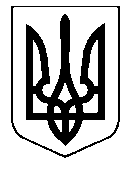                                                Україна                                                               проектНОСІВСЬКА  МІСЬКА  РАДАНОСІВСЬКОГО  РАЙОНУ     ЧЕРНІГІВСЬКОЇ  ОБЛАСТІВИКОНАВЧИЙ  КОМІТЕТР І Ш Е Н Н Я                       2018 року                  м. Носівка	      		№ Про  цільову програму «Соціальне таксі»	Відповідно до Законів України «Про основи соціальної захищеності інвалідів в Україні», «Про реабілітацію інвалідів в Україні», «Про соціальні послуги», указів Президента України «Про заходи щодо створення сприятливих умов для забезпечення соціальної медичної та трудової реабілітації інвалідів», «Про додаткові невідкладні заходи щодо створення сприятливих умов для життєдіяльності осіб з обмеженими фізичними можливостями», Комплексної програми «Піклування», Бюджетного кодексу України та інших нормативно-правових актах,  керуючись статтею 34 Закону України «Про місцеве самоврядування в Україні», виконавчий комітет міської ради вирішив:1.Схвалити цільову програму «Соціальне таксі» та Положення про надання транспортної соціальної послуги «Соціальне таксі» (додаються).2. Подати проект цільову програму «Соціальне таксі» та Положення про надання транспортної соціальної послуги «Соціальне таксі» на розгляд постійних комісій та сесії міської ради.3.  Контроль  за  виконанням  даного рішення  покласти  на заступника міського голови з питань гуманітарної сфери Міщенко Л.В. та начальника відділу СЗН Носівської міської ради Оксимець М.В.  Перший заступник міського голови                                     О.В. ЯловськийПОДАННЯ:Начальник відділу СЗННосівської міської ради                                                     М.В.ОксимецьПОГОДЖЕНО :Керуючий справами  виконавчогокомітету міської ради                                                            І.І. Власенко          Начальник відділу правовогозабезпечення та кадрової роботи                                         С.С. Ямавиконавчого апарату міської радиНачальник  загального відділу                                               виконавчого апарату міської ради                                     Н.В. РубельНачальник фінансового управління міської ради                                                                            В.І. Пазуха